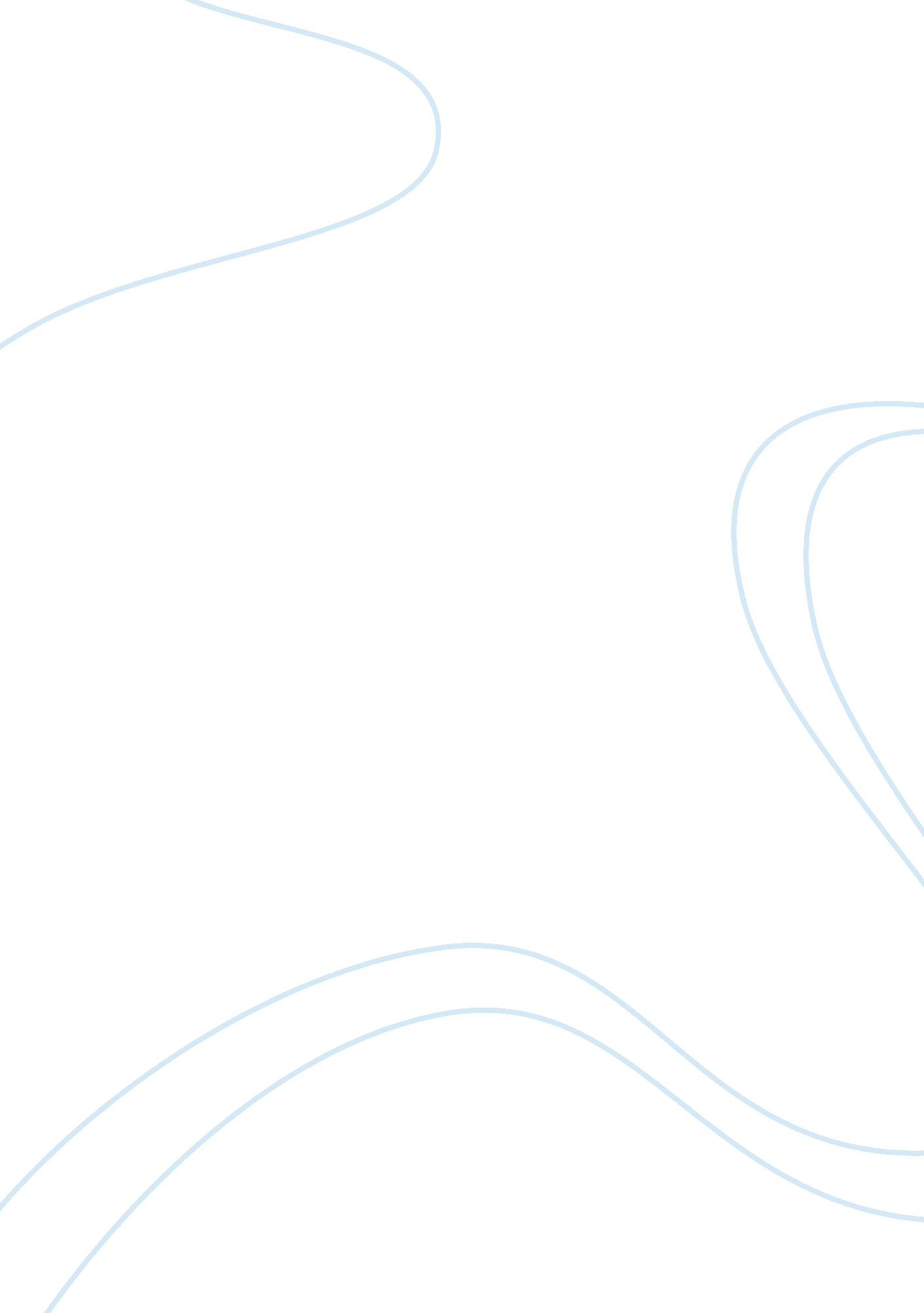 Example of essay on reflective introductionTechnology, Future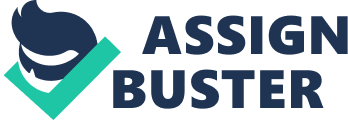 The course on English 113A 113B: Approaches to University Writing had been such a beneficially informative and illuminative course that was instrumental in improving one’s skills in reading, writing, and critical thinking. There were great selections of articles and literary works that assisted in enhancing personal interests in reading. The course readings likewise provided the appropriate theoretical framework to stir analytical and critical thinking skills in terms of determining the authors’ uses of rhetorical strategies and diverse scenarios that require comprehension and innovative thinking to respond to class discussions. Likewise, one’s writing skills were also effectively improved through observing grammatical rules, conformity to defined writing styles and format, as well as in drafting, revising, and finalizing written works. The skills in conducting research were likewise enhanced. One highly appreciated exposure to various literatures from different cultural background to develop cultural awareness and competencies. 
One would apply what has been learned from the course in future endeavors. Since one’s major is Electrical Engineering, it is deemed crucial to understand diverse reading materials and be able to document one’s interpretation according to the requirements of one’s responsibilities and duties. As such, learning to appreciate reading different materials and references enabled the ability to extract pertinent facts and to use these to one’s personal and professional needs. The course has honed reading, writing, and cognitive thinking skills that are crucial in accomplishing future responsibilities. One would be able to effectively put into writing what has been read and what one thinks is necessary in various forms, such as formal reports, business correspondences, or even effectively structured and designed presentations in the future. 